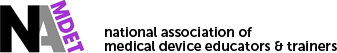 ACTIONS FROM 29TH SEPTEMBER 2016ALL - Submit ideas for a NAMDET Logo for Wales.ALL  - Send any clinical training photos to PTLPTL -  to circulate presentation on risk measures.PTL -  to email secretary from Widget group re; good practice documentation being forwarded for NAMDET.PTL- to circulate the competency assessment from the IV drugs work bookletAll- send copies of competency assessments to SBSB  - to look at competency assessments and review for next meetingMD  - to obtain list of current e-learning courses.RM  - to clarify percentage of weighting on price versus training with Shared ServicesRM  -  invite members to join the task and finish group for DERS